บันทึกข้อความ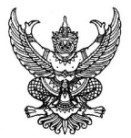 ส่วนราชการ  วิทยาลัยเกษตรและเทคโนโลยีบุรีรัมย์ที่	วันที่  .                                                        .เรื่อง  สรุปกิจกรรมเข้าแถวหน้าเสาธง และ โฮมรูม ประจำภาคเรียนที่          ปีการศึกษา                      .เรียน  ผู้อำนวยการวิทยาลัยเกษตรและเทคโนโลยีบุรีรัมย์	ข้าพเจ้า (นาย/นาง/นางสาว)                                                                               .     ตำแหน่ง                                           ประจำแผนกวิชา                                                        . ปฏิบัติหน้าที่เป็นครูที่ปรึกษานักเรียน นักศึกษา ระดับชั้น                                                              . สาขาวิชา                                                .สรุปกิจกรรมเข้าแถวหน้าเสาธง และ โฮมรูม ประจำภาคเรียนที่        ปีการศึกษา                     .ดังนี้                                                                                                                            หมายเหตุ  เกณฑ์การผ่านกิจกรรมแต่ละกิจกรรม ต้องมีคะแนน 80 คะแนนขึ้นไป		จึงเรียนมาเพื่อโปรดทราบลงชื่อ...........................................................		       	      ลงชื่อ...........................................................(                                                 )                             (                                                 )                ครูที่ปรึกษา                                                                    ครูที่ปรึกษาลงชื่อ...........................................................( นางวนิดา  จันทร์มูล )หัวหน้างานครูที่ปรึกษาลงชื่อ...........................................................( นายสำรวย  ยอดเยี่ยมแกร )รองผู้อำนวยการฝ่ายพัฒนากิจการนักเรียนนักศึกษา	ที่ชื่อ – สกุลกิจกรรมเข้าแถวกิจกรรมเข้าแถวกิจกรรมเข้าแถวกิจกรรมโฮมรูมกิจกรรมโฮมรูมกิจกรรมโฮมรูมที่ชื่อ – สกุลคะแนนผ่านไม่ผ่านคะแนนผ่านไม่ผ่าน1.2.3.4.5.6.7.8.9.1011121314151617ที่ชื่อ – สกุลกิจกรรมเข้าแถวกิจกรรมเข้าแถวกิจกรรมเข้าแถวกิจกรรมโฮมรูมกิจกรรมโฮมรูมกิจกรรมโฮมรูมที่ชื่อ – สกุลคะแนนผ่านไม่ผ่านคะแนนผ่านไม่ผ่าน18192021222324252627282930